Arbeitsblatt 9 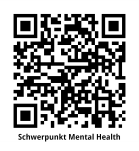 zum Schwerpunkt „Mental Health“ (SWR)www.planet-schule.de/x/mental-healthAlive and Kicking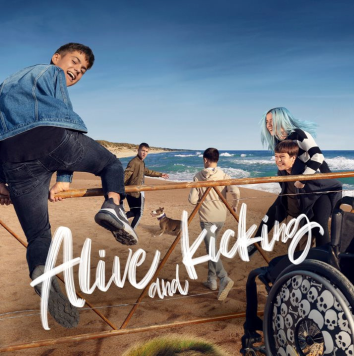 Die Serie „Alive and Kicking“ zeigt Jugendliche, die aus einer Psychiatrie ausbrechen, um ihren Platz im Leben zu finden. Hierbei wird deutlich, mit welchen Vorurteilen und Stigmatisierungen psychisch Kranke konfrontiert werden, welche Einschränkungen und Auswirkungen die Erkrankung, aber auch die Vorurteile, auf deren Leben haben.Dennoch werden auch die (besonderen) Stärken der Jugendlichen hervorgehoben, mit denen sie anderen Menschen helfen (können). Nicht zuletzt wird deutlich, dass jeder (s)einen Platz in der Gesellschaft hat.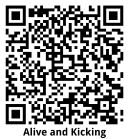 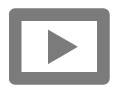 Schaut euch die Filme an (bitte Triggerwarnung beachten!) und füllt die Tabelle mit Notizen: Videos: https://1.ard.de/alive-and-kickingDetektiv Izan hat eine besondere Rolle in der Serie und macht eine eigene Entwicklung durch. Beschreibe diese kurz: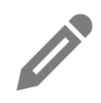 NameDiagnose/psychische BeschwerdenVorurteile/ StigmatisierungenBesondere Stärke(n)SonstigesMickyGuadaSamYerayLucas